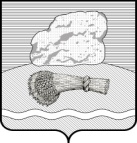 РОССИЙСКАЯ ФЕДЕРАЦИЯКАЛУЖСКАЯ ОБЛАСТЬ  ДУМИНИЧСКИЙ РАЙОНАДМИНИСТРАЦИЯ СЕЛЬСКОГО ПОСЕЛЕНИЯ «СЕЛО ЧЕРНЫШЕНО»                                                     ПОСТАНОВЛЕНИЕ11 апреля 2023 года                                                                    №21О проведении месячника  пожарнойбезопасности на территории сельскогопоселения  «Село Чернышено»В соответствии с Планом основных мероприятий муниципального района «Думиничский район» в области гражданской обороны, предупреждения и ликвидации чрезвычайных ситуаций, обеспечения пожарной безопасности и безопасности людей на водных объектах на 2023 г., во исполнении Федерального закона от 21 декабря 1994г. №69-ФЗ «О пожарной безопасности», Закона Калужской области от 22 мая 2001г №36-ОЗ «О пожарной безопасности в Калужской области»    руководствуясь  пунктами 7 ч.1 ст.15 Федерального закона от 06.10.03 г. №131-Ф3 «Об общих принципах организации местного самоуправления в РФ», постановлением МР «Думиничский район»  №169  от 102.04.23г. «О проведении Месячника пожарной безопасности», в целях   предупреждения чрезвычайных ситуаций, связанных с пожарами и гибели на них людей, руководствуясь Уставом сельского поселения «Село Чернышено»  администрация сельского поселения «Село Чернышено» постановляет:1.Провести Месячник  пожарной безопасностина территории сельского поселения «Село Чернышено»в период с 15 апреля  по 15 мая 2023года, 2. Утвердить оперативный план мероприятий по  проведению Месячника пожарной  безопасности  на территории сельского поселения «Село Чернышено»  (Приложение).3. Информацию об исполнении настоящего постановления направить секретарю комиссии по чрезвычайным ситуациям и обеспечению пожарной безопасности      администрации MP «Думиничский район» в срок до 17.05.2023г.    4. Настоящее постановление  вступает в силу  после его официального  обнародования и подлежит размещению на официальном сайте администрации сельского поселения «Село Чернышено» в информационно-телекоммуникационной сети «Интернет»http://chernisheno.ru/.     5. Контроль за исполнением настоящего постановления оставляю за собой.   Глава администрации                                           Шавелкина М.В.Приложение к постановлению администрации                                   сельского поселения «Село Чернышено» №21  от 11.04.2023гОПЕРАТИВНЫЙ     ПЛАНмероприятий по проведению  на территории сельского поселения «Село Чернышено»в период с 15.04.2022г.  по 15.05.2022г. месячника пожарной безопасности№п\пОсновные мероприятияСрок исполненияисполнителиИсполнениеПроведение очистки территорий, прилегающих к зданиям и сооружениям, жилым домам от сгораемого мусора и сухой травыВ течение всего периодаРуководители предприятий, организаций, населениеОпределить места для забора воды при  тушении пожаров.Обеспечить подъезд к имеющимся  водоисточникам и площадкам   для установки пожарного автомобиля и забора водыВ течение всего периодаГлава администрацииЗапретить руководителям предприятий, населению проведение несанкциониро-ванного пала сухой травы  В течение всего периодаГлава администрацииПроведение разъяснительной работы о мерах по  ПБ и действий   в случае пожара  В течение всего периодаГлава администрацииПроведение бесед со школьниками о соблюдении правил пожарной безо-пасности в школе, быту, на улице      В течение всего периодаДиректор школы, учителяВзять на учёт неблагополучные семьи, злоупотребляющие спиртными напит-ками. Проведение проверок жилья  с применением административных мер воздействия.    В течение всего периодаГлава администрации.специалистПроведение рейдовых проверок жилья граждан на выявлением фактов нарушений правил ПБ.Сообщение в ОГПН  Думиничского района обо всех гражданах, нарушающихправила ПБ  .В течение всего периодаГлава администрацииспециалистПроверка мест проживания одиноких, престарелых жителей    оказание им необходимой помощи                                                                                             В течение всего периодаГлава администрацииспециалистПроверить состояние наружного противопожарного водоснабженияВ течение всего периодаГлава администраци, ПЧСледить за  состоянием готовности водяной цистерны, находящиеся в пользовании поселенийВ течение всего периодаГлава администрации